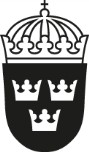 Svéd jogszabálygyűjteményRendelet a peszticidekről szóló rendelet (2014:425) módosításárólKiadás időpontja: 2021. március 24.A peszticidekről szóló rendelet (2014:425) tekintetében a kormány elrendeli:hogy a jelenlegi 3. fejezet 11a. § számozása 3. fejezet 11b. §-ra változik;hogy az 1. fejezet 1. §-ának, a 2. fejezet 11., 12., 14., 20., 25., 37–39. és 40–43. §-ának szövege a következő;hogy a 3. fejezet 11. §-át közvetlenül megelőző címsor helyébe a következő szöveg lép: „A biocid termékek használatára vonatkozó ismeretekkel kapcsolatos követelmények és képzés”;hogy a rendelet a következő kilenc új szakasszal – a 2. fejezet 37a., 38a., 40a., 41a. és 43a. §-ával, valamint a 3. fejezet 11a., 13a., 14a. és 18a. §-ával – egészül ki.1. fejezet1. § Ez a rendelet a peszticidek növényvédő szerek vagy biocid termékek formájában történő engedélyezésére és használatára vonatkozó rendelkezéseket tartalmaz. E rendelet kiadására a következők értelmében kerül sor:– A környezetvédelmi törvénykönyv 14. fejezetének 8. §-a a 2. fejezet 4., 8., 9., 17–19., 21. és 22. §-a,23. §-ának (1) és (2) bekezdése, a 24., 26. és 27. §-a, 28. §-ának (1) bekezdése, 30. §-a, 32. §-ának (1) bekezdése, 33–35a. §-a, 36. §-ának (1) és (2) bekezdése, 37. §-a, 37a. §-ának (1) bekezdése, 38. §-ának (1) és (2) bekezdése, 38a. §-ának (1) bekezdése, 39–42. §-a, 43. §-ának (1) bekezdése, 43a. §-ának (1) bekezdése, 44. §-ának (1) bekezdése, 47. §-ának (1) bekezdése, 50–52. §-a, 53. §-ának (1) bekezdése, 54. §-a, 55. §-ának (1) bekezdése, 56. §-a, 57. §-ának (1) bekezdése, 58. §-ának (1) és (2) bekezdése, 59. §-ának (1) bekezdése, 60–62. §-a és 63. §-ának (1) bekezdése, a 3. fejezet 1. §-ának (2) bekezdése, 5., 7., 8., 11., 11b–13.,14., 15. és 17. §-a, 18. §-ának (1) bekezdése és 18. §-a (2) bekezdésének első mondata, 19. §-ának (1) bekezdése, 20. §-ának (1) bekezdése, 21. §-a (1) bekezdésének első mondata és 21. §-ának (2) bekezdése, valamint a 4. fejezet 1–14. §-a, 16–27. §-a és 30. §-ának első mondata tekintetben;a környezetvédelmi törvénykönyv 14. fejezetének 13. §-a a 2. fejezet 5., 10., 29., 30., 45. és 46. §-a,a 3. fejezet 9. és 10. §-a, valamint a 4. fejezet 25., 28. és 29. §-a tekintetében;az Alkotmány 8. fejezetének 11. §-a a 2. fejezet 14. és 25. §-a, valamint a 3. fejezet13a., 14a. és 18a. §-a tekintetében; ésaz Alkotmány 8. fejezetének 7. §-a az egyéb rendelkezések tekintetében.SFS 2021:229Közzététel időpontja:2021. március 25.12. fejezet11. § A növényvédő szerek felhasználóinak olyan képzést kell nyújtani, amely elegendő ismeretet nyújt a peszticidek fenntartható használatának elérését célzó közösségi fellépés kereteinek meghatározásáról szóló, 2009. október 21-i 2009/128/EK európai parlamenti és tanácsi irányelv eredeti szövege szerinti I. mellékletében felsorolt témakörökben. A képzést a következők nyújtják:1. a Svéd Mezőgazdasági Hivatal, az alábbi területeken való felhasználás tekintetében:a mezőgazdaságban, az erdőgazdálkodásban, a parkgazdálkodásban vagy a kertészetben;lakóépületek telkein;iskolák és óvodák udvarain;a nyilvánosság számára hozzáférhető játszótereken;sport- és szabadidős létesítményekben;tervezés és építési munkálatok során;úttesteken és töltéseken;kavicsos felületeken és más nagymértékben áteresztő felületeken; ésaszfalt- vagy betonfelületeken vagy más kemény anyagokon;a Svéd Közegészségügyi Hatóság a raktárakban vagy más tárolólétesítményekben és azok környékén történő felhasználás tekintetében, ésa Svéd Munkakörnyezeti Hatóság az egyéb felhasználások tekintetében.12. § A 11. § szerinti képzés alap- és továbbképzésből áll, és jártassági vizsgával zárul. A képzést a képzést nyújtó központi hatóság által meghatározott tanmenetnek megfelelően kell megtartani.A hatóság konzultál a Svéd Vegyianyag-ügynökség és más érintett hatóságokkal, mielőtt döntést hoz a tanfolyam tanmenetéről.14. § A Svéd Mezőgazdasági Hivatal, a Svéd Közegészségügyi Hatóság, a Svéd Munkakörnyezeti Hatóság és a Svéd Vegyianyag-ügynökség saját hatáskörén belül előírhatja, hogy a Megyei Közigazgatási Hivatal nyújtsa a 11. és 13. §-ban említett képzést, és hogy a Megyei Közigazgatási Hivatalnak hogyan bonyolítsa le a képzést.20.	§ A felhasználás 18. vagy 19. § szerinti engedélyezésével kapcsolatos kérdéseket a következők vizsgálják ki:1. a Svéd Mezőgazdasági Hivatal, az alábbi területeken való felhasználás tekintetében:a mezőgazdaságban, az erdőgazdálkodásban, a parkgazdálkodásban vagy a kertészetben;lakóépületek telkein;iskolák és óvodák udvarain;a nyilvánosság számára hozzáférhető játszótereken;sport- és szabadidős létesítményekben;tervezés és építési munkálatok során;úttesteken és töltéseken;kavicsos felületeken és más nagymértékben áteresztő felületeken; ésaszfalt- vagy betonfelületeken vagy más kemény anyagokon;a Svéd Közegészségügyi Hatóság a raktárakban vagy más tárolólétesítményekben és azok környékén történő felhasználás tekintetében, ésa Svéd Munkakörnyezeti Hatóság az egyéb felhasználások tekintetében.25. § A Svéd Mezőgazdasági Hivatal, a Svéd Közegészségügyi Hatóság és a Svéd Munkakörnyezeti Hatóság saját hatáskörén belül előírhatja, hogy a 20. vagy 24. § értelmében a hatóság által megvizsgálandó engedélyezési és felmentési kérdéseket inkább a Megyei Közigazgatási Hivatal vizsgálja meg.SFS 2021:22937. §	Tilos a növényvédő szerek használataa szántásra nem alkalmas, de kaszálásra vagy legeltetésre használható réteken vagy legelőkön;iskolák vagy óvodák udvarain, valamint a nyilvánosság számára hozzáférhető játszótereken;parkokban vagy kertekben, illetve az elsődlegesen szabadidős célú, a nyilvánosság számára hozzáférhető egyéb területeken;a nem hivatásszerűen használt zártkertekben és üvegházakban;lakóépületek telkein vagy otthoni kerti környezetben nevelt cserepes növényeken; vagybeltéri növényeken, kivéve a termelésre használt létesítményekben, raktárakban és hasonló helyiségekben lévő növényeket.a. § A Svéd Vegyianyag-ügynökség mentességet adhat a 37. § (2)–(6) bekezdése szerinti tilalom alól a növényvédő szerekben található olyan hatóanyagok esetében, amelyekről úgy vélik, hogy korlátozott kockázatot jelentenek az emberi egészségre és a környezetre.A Svéd Vegyianyag-ügynökség az előírások közzététele előtt lehetőséget ad a többi illetékes hatóságnak, hogy észrevételeket tegyenek.§ A Svéd Mezőgazdasági Hivatal a 37. § szerinti tilalom alóli mentességeket állapíthat meg:ha a növénykárosítókkal szembeni védekező intézkedésekről, a 228/2013/EU, a 652/2014/EU és az 1143/2014/EU európai parlamenti és tanácsi rendelet módosításáról, valamint a 69/464/EGK, a 74/647/EGK, a 93/85/EGK, a 98/57/EK, a 2000/29/EK, a 2006/91/EK és a 2007/33/EK tanácsi irányelv hatályon kívül helyezéséről szóló, 2016. október 26-i (EU) 2016/2031 európai parlamenti és tanácsi rendelet, illetve az említett rendeletet végrehajtó rendelkezések szerinti zárlati károsítók behurcolásának, meghonosodásának és elterjedésének megakadályozása érdekében szükséges, vagyha az a Svéd Nemzeti Génbankban vagy az Északi Genetikaierőforrás-központban megőrzött növények termesztéséhez szükséges.A Svéd Mezőgazdasági Hivatal mentességet adhat a 37. § (1) bekezdése szerinti tilalom alól az idegenhonos inváziós fajok behurcolásának, meghonosodásának és elterjedésének megakadályozása érdekében.A Svéd Mezőgazdasági Hivatal az előírások bejelentése előtt lehetőséget ad a többi illetékes hatóságnak, hogy észrevételeket tegyenek.a. § A Svéd Környezetvédelmi Hivatal mentességet adhat a 37. § (2)–(6) bekezdése szerinti tilalmak alól az idegenhonos inváziós fajok behurcolásának, meghonosodásának és elterjedésének megakadályozása érdekében.A Svéd Környezetvédelmi Hivatal az előírások közzététele előtt lehetőséget ad a többi illetékes hatóságnak, hogy észrevételeket tegyenek.§ A helyi önkormányzatok egyedi esetekben mentességet adhatnak a 37. § szerinti tilalmak alól, ha a növényvédő szert a Svéd Vegyianyag-ügynökség jóváhagyta, és a felhasználás összhangban van a jóváhagyás feltételeivel, ésaz a Svéd Nemzeti Génbankban vagy az Északi Genetikaierőforrás-központban megőrzött növények termesztéséhez, vagyvagy más különleges okból szükséges.§ Tilos a növényvédő szerek szakmai felhasználása az önkormányzati testület külön engedélye nélkülSFS 2021:229sport- és szabadidős létesítményekben;tervezés és építési munkálatok során;úttesteken, valamint kavicsos felületeken és más nagymértékben áteresztő felületeken; ésaszfalt- vagy betonfelületeken vagy más kemény anyagokon.a. §	A 40. §-ban szereplő engedélyezési kötelezettség nem vonatkozik azokra a növényvédő szerekre, amelyek a 37a. §-nak megfelelően kiadott elírások értelmében mentesültek a 37. §-ban foglalt felhasználási tilalom alól. A 40. § (3) és (4) bekezdésében szereplő engedélyezési kötelezettség nem vonatkozik a növényvédőszerekúttesteken történő használatára, megakadályozandóaz idegenhonos inváziós fajok, vagyaz (EU) 2016/2031 európai parlamenti és tanácsi rendelet, illetve az említett rendeletet végrehajtó rendelkezések szerinti zárlati károsítók behurcolását, meghonosodását és elterjedését, vagytöltéseken történő használatra.§ Tilos a növényvédő szerek szakmai felhasználása a helyi önkormányzat írásbeli értesítése nélkülúttesteken, megakadályozandóaz idegenhonos inváziós fajok, vagyaz (EU) 2016/2031 európai parlamenti és tanácsi rendelet, illetve az említett rendeletet végrehajtó rendelkezések szerinti zárlati károsítók behurcolását, meghonosodását és elterjedését,töltéseken, ésolyan területeken, amelyekre nem alkalmazandó a 37. § szerinti tilalom vagy a 40. § szerinti engedélyezési kötelezettség, és amelyek összefüggő területe, amelyen a nagyközönség szabadon mozoghat, meghaladja az 1000 négyzetmétert.Az értesítés tárgyát képező tevékenységeket az értesítést követően legkorábban négy héttel lehet elkezdeni, hacsak a Hivatal másként nem határoz.a. § A 41. §-ban szereplő értesítési kötelezettség nem vonatkozik azokra a növényvédő szerekre, amelyek a 37a. §-nak megfelelően kiadott rendelkezések értelmében mentesültek a 37. §-ban foglalt felhasználási tilalom alól.A 41. § (1) bekezdésének (3) pontjában szereplő értesítési kötelezettség nem vonatkozik a szántóterületen történő felhasználásra.§	A 37. § (1) bekezdésének, valamint a 40. és 41. § rendelkezései nem alkalmazandók az olyan felhasználására:amely pontjellegű kezelés, ésamely annyira korlátozott hatókörű, hogy az emberi egészséget és a környezetet nem fenyegeti károsodás veszélye.§	A Svéd Környezetvédelmi Hivatalrészletesebb szabályokat adhat ki a 39. § (2) bekezdése szerinti mentességről, ésa növényvédő szerek erdőterületen kívüli felhasználása esetében rendelkezhet a 40–42. § végrehajtásáról.A Svéd Környezetvédelmi Hivatal az előírások közzététele előtt lehetőséget ad a többi illetékes hatóságnak, hogy észrevételeket tegyenek.SFS 2021:229 43a. §	A Svéd Mezőgazdasági Hivatal részletesebb szabályokat adhat ki a 39. § (1) bekezdése szerinti mentességekről.A Svéd Mezőgazdasági Hivatal az előírások bejelentése előtt lehetőséget ad a többi illetékes hatóságnak, hogy észrevételeket tegyenek.3. fejezet11a. §	A 11. §-ban említett, speciális ismereteket nyújtó képzéseket az alábbiak nyújtják:A Svéd Közegészségügyi Hatóság, a környezetvédelmi törvénykönyv 9. fejezetének 9. §-a szerinti, élősködők és kártevők elleni intézkedések tekintetében, ésa Svéd Munkakörnyezeti Hatóság az egyéb felhasználások tekintetében.13a. § A Svéd Közegészségügyi Hatóság előírhatja, hogy a 11a. § (1) bekezdésében említett képzést a Megyei Közigazgatási Hivatal nyújtsa, és hogy a Megyei Közigazgatási Hivatalnak hogyan bonyolítsa le a képzést.14a. § A Svéd Munkakörnyezeti Hatóság előírhatja, hogy a 11a. § (2) bekezdésében említett képzést a Megyei Közigazgatási Hivatal nyújtsa, és hogy a Megyei Közigazgatási Hivatal hogyan bonyolítsa le a képzést.18a. § A Svéd Közegészségügyi Hatóság és a Svéd Munkakörnyezeti Hatóság saját hatáskörén belül előírhatja, hogy a felhasználási engedélyekkel kapcsolatos kérdéseket inkább a Megyei Közigazgatási Hivatal vizsgálja meg.SFS 2021:229E rendelet 2021. október 1-jén lép hatályba.A növényvédő szerek szakmai felhasználására vonatkozó, a 2. fejezet 40. §-a szerinti azon engedélyek, amelyekről a korábbi előírásoknak megfelelően határoztak, legfeljebb 2022. december 31-ig továbbra is érvényesek.A kormány nevébenPER BOLUNDMaria Jonsson (Környezetvédelmi Minisztérium)